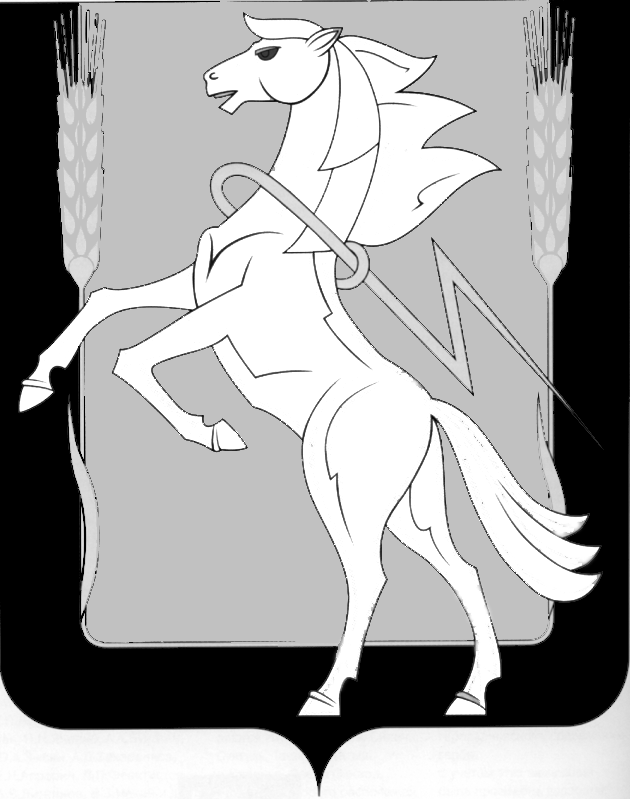 Администрация Теченского сельского поселенияСосновского муниципального района Челябинской областиПОСТАНОВЛЕНИЕ_________________________________________________________________от «19» января 2021 года № 3ап. ТеченскийО разработке проекта актуализации схемы теплоснабжения муниципального образования Теченское сельское поселение Сосновского муниципального района Челябинской области на период до 2040 года (актуализация на 2021 г.)         Руководствуясь Федеральными законами от 06.10.2003 г. № 131-ФЗ «Об общих принципах организации местного самоуправления в Российской Федерации», от 27.07.2010 г. № 190-ФЗ «О теплоснабжении», Постановлением Правительства Российской Федерации от 22.02.2012 г.                № 154 «О требованиях к схемам теплоснабжения, порядку их разработки и утверждения», Методическими рекомендациями по разработке схемы теплоснабжения, Уставом муниципального Администрация Теченского сельского поселения постановляет:       1. Приступить к разработке проекта актуализации схемы теплоснабжения муниципального образования Теченское сельское поселение Сосновского муниципального района Челябинской области на период до 2040 года (актуализация на 2021 г.)       2. Настоящее постановление вступает в силу со дня подписания и подлежит опубликованию (обнародованию) в порядке, предусмотренном Уставом Теченского сельского поселения, а также размещению на официальном сайте органов местного самоуправления Теченского сельского поселения в сети «Интернет».        3. Контроль за исполнением настоящего постановления оставляю за собой.Глава Теченского сельского поселения                               В.Ф. Сурашева                                                    